Уважаемые студенты!Законспектируйте, пожалуйста, материал по рыбной котлетной и кнельной массе, заполните таблицу , зарисуйте ассортимент полуфабрикатов, ответьте письменно на вопросы.Приготовьте в домашних условиях рыбную котлетную массу (минтай, треска, щука, судак) и сформируйте полуфабрикаты (рисунок ниже).Приготовление рыбной котлетной массы и полуфабрикатов из нее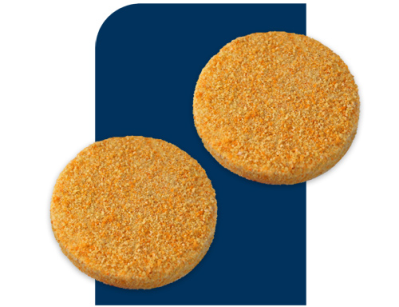 Для приготовления котлетной массы используют малокостистую чешуйчатую и бесчешуйчатую рыбу с костным скелетом, а также морскую хрящевую рыбу. Массу готовят из трески, пикши, щуки, судака, морского окуня и других видов рыб, а также из мороженого филе полуобработанной рыбы промышленного производства, что значительно облегчает процесс приготовления.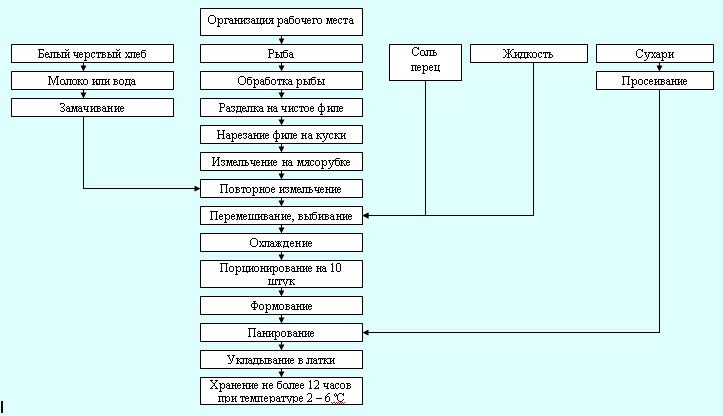      Для улучшения качества готовых изделий в котлетную массу добавляют свиное сало или сливочное масло. Если котлетная масса не вязкая (из трески, пикши, морского окуня и других рыб), то в нее добавляют яйцо.Дайте характеристику полуфабрикатам из рыбной котлетной массыПриготовление кнельной массы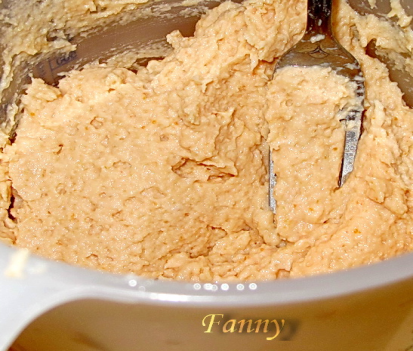  Кнельную массу приготавливают из тех же видов рыб, что и котлетную. В состав кнельной массы на 1 кг филе рыбы входят: хлеб пшеничный – 100 г, молоко или сливки – 500 г, белки яиц – 3 шт., соль – 15г.Готовность кнельной массы определяют по брошенному в воду кусочку. При достаточно взбитой массе кусочек не тонет, а плавает на поверхности. Из такой массы приготавливают кнели, которые варят на пару или припускаютАссортимент изделий из рыбной котлетной массы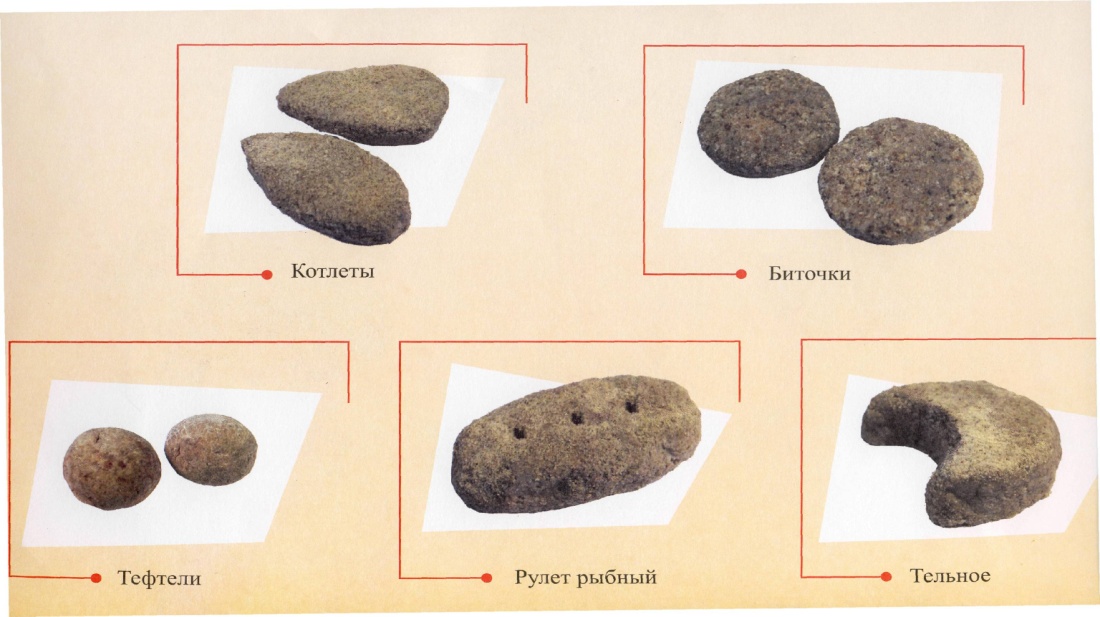 Формование и отпуск тельного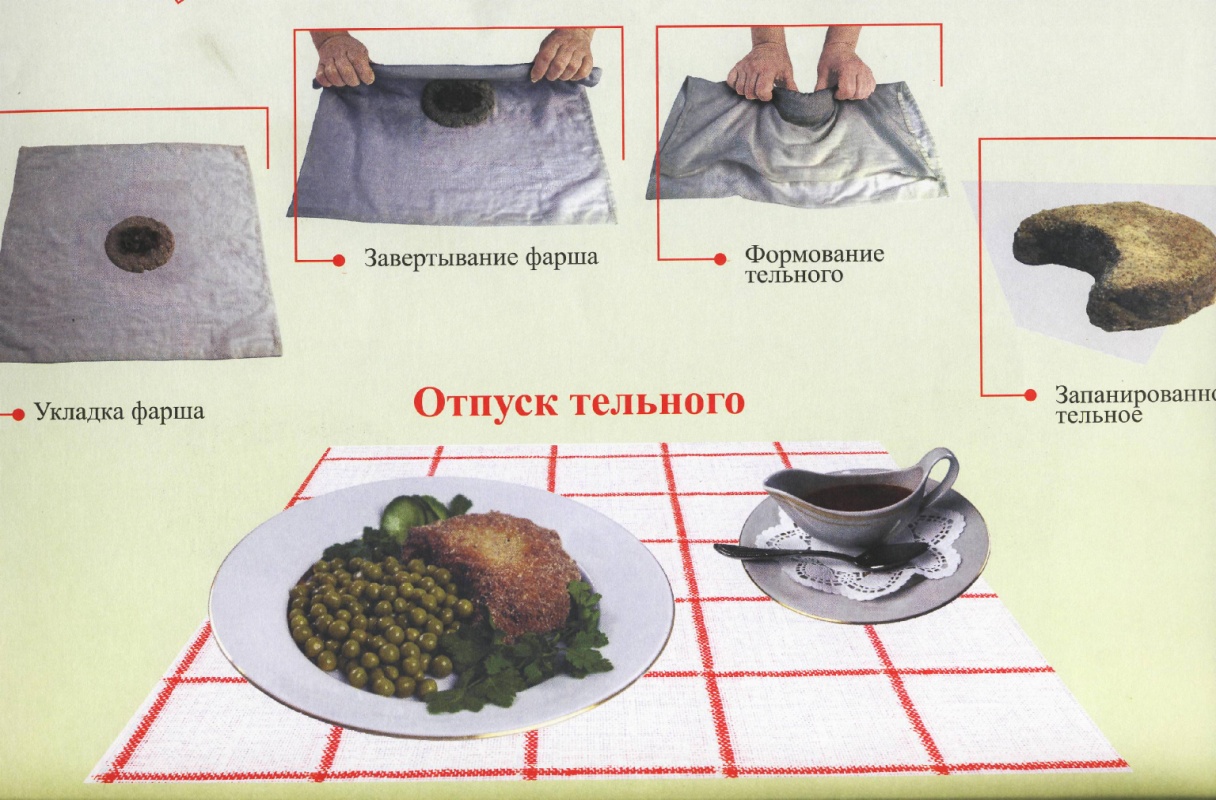 ВОПРОСЫ ДЛЯ ПОВТОРЕНИЯЗачем в котлетную массу вводят хлеб?В чем отличие рыбной котлетной массы для котлет и зраз?В чём отличие тефтелей от котлет?Назовите полуфабрикаты из рыбной котлетной массы? Назовите полуфабрикаты из чистого филеДля чего «рыбу в тесте» маринуют?Какое значение имеет хлеб и жидкость, введённая в котлетную массу?Домашнее задание  отправляйте, пожалуйста, ежедневно Вконтакте или на мою электронную почту: olga_zhigalova.13@mail.ruИзделиеКол-во, шт.ФормаПанировкаСпособ тепловой обработкиКотлеты2Овально-заостреннаяСухари     ЖареньеБиточкиТефтелиЗразыТельноеРулет